Progetto  n° 5Titolo: Sostegno etnia KarenPaese: Thailandia – LampunRiferimento: don Bruno SoppelsaBreve descrizione: Nel 2014 la Comunità ha ritenuto opportuno aprirsi ad altre zone della parrocchia. Ha perciò iniziato un progetto di presenza in altri tre degli otto distretti, sempre nel territorio di Lamphun.Gradualmente stiamo entrando nella vita e nelle attese di alcune popolazioni emarginate, di etnia Karen, verso cui abbiamo orientato alcune iniziative di solidarietà della parrocchia in alcuni villaggi delle montagne.Visitiamo le famiglie più in difficoltà, e con l’accompagnamento di assistenti sociali buddiste, organizziamo qualche evento semplice per i ragazzi. Al momento aiutiamo una cinquantina di persone bisognose, in particolare anziani e disabili.Visti i progressi che sono avvenuti in questi anni grazie alla periodica presenza del sacerdote, desidereremmo chiedere un contributo per continuare la nostra opera di evangelizzazione umana e cristiana in spirito di fraternità e comunione.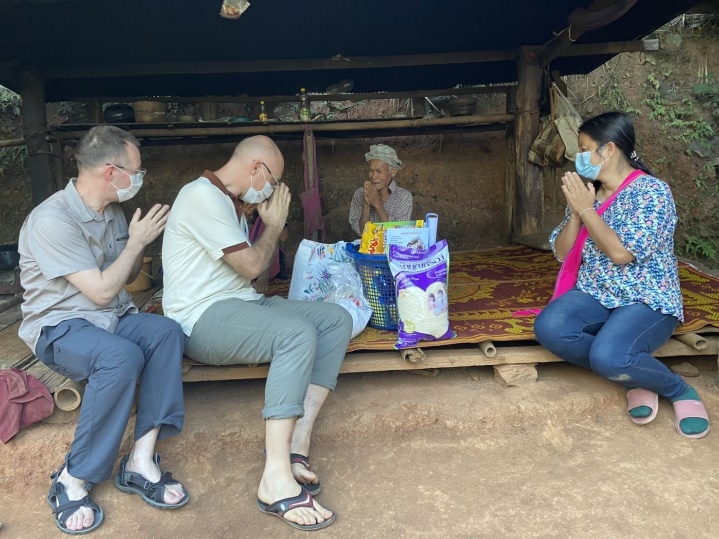 